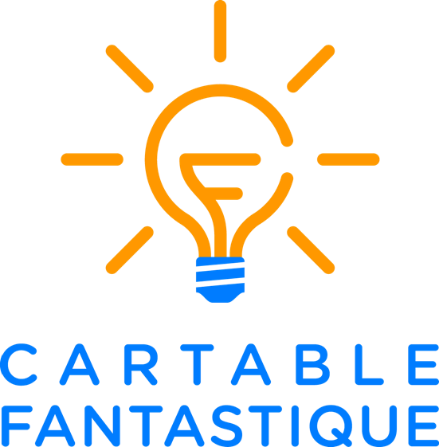 CYCLE 3  - Multiplier 
des nombres entiersLe cahier d’exercices pour la classeLes Fantastiques Exercices de Mathématiques              www.cartablefantastique.fr  1   Calcule le plus vite possible. 9 x 8 = ……………..4 x 6 = ……………..8 x 7 = ……………..7 x 4 = ……………..8 x 8 = ……………..5 x 6 = ……………..7 x 9 = ……………..6 x 7 = ……………..4 x 8 = ……………..6 x 9 = ……………..8 x 6 = ……………..9 x 9 = ……………..  2   Complète les multiplications.8 x ……….. = 32……….. x 6 = 367 x ……….. = 35……….. x 7 = 569 x ……….. = 36……….. x 9 = 815 x ……….. = 40……….. x 9 = 638 x ……….. = 64  3   Calcule ces multiplications en ligne.  17 x 100 = …………….. 284 x 10 = …………….. 755 x 100 = .…….…….. 306 x 100  = ……………..1 090 x 10 = …………….. 62 x 1 000 = …….….... 8 540  x 100  = ………..514 x 1 000  = ………….4 907 x 1 000 = .…...….  4   Sur ton cahier, recopie et complète les opérations avec 10, 100, 1 000.195 x .….. = 19 500706 x …..  = 7 06031 x …… = 3 1004 058 x …..  = 40 5805 800 x ….. =  5 800 000317 x ….. = 317 00018 099 x ….. = 1 809 90094 x …... = 94 00060 830 x ….. =  608 300  5   Calcule ces multiplications en ligne.  (10 x 7) x 100 = ……..(100 x 8) x 100 = ……..(10 x 60) x 1 000 = …..(100 x 30) x 10 = ……..(1 000 x 90) x 100 = ….(10 x 500) x 1 000 = …..  6   Calcule ces multiplications en ligne.  354 x 1 000 = ……….. 6 122 x 1 000 = ………..751 x 10 000 = ………. 71 825 x 1 000 = .…….. 917 631 x 10 = ……….. 156 004 x 100 = …….... 289 001 x 1 000 = ..……62 513 x 100 = .…..……1 799 958 x 100 = ...…  7   Recopie et complète avec le bon nombre.  Pour faire 500 000 je dois multiplier 5 par ……………..  Pour faire 70 000 je dois multiplier 70 par ……………..  Pour faire 200 000 je dois multiplier 20 par ……………..  Pour faire 9 000 000 je dois multiplier 9 par ……………..   8   Vrai ou Faux ? Entoure la bonne étiquette. Puis, corrige la phrase si elle est fausse.  100 billets de 50 € font 500€.       Vrai    Faux.  300 billets de 100 € font 30 000€.      Vrai    Faux. 60 billets de 20 € font 12 000€.      Vrai    Faux.   80 billets de 500 € font 40 000€.      Vrai    Faux. 700 billets de 500 € font 350 000€.      Vrai    Faux  9   Calcule ces multiplications en ligne. 20 x 30 = …………400 x 50 = …………600 x 600 = …………8 000 x 700 =…………90 000 x 20 = …………7 000 x 4 000 = …………  10   Complète les multiplications avec 50, 60, 70 ou 80.700 x ………… = 42 0008 000 x  …………  = 400 000900 x ………… = 63 0006 000 x ………… = 480 000  11   Complète les multiplications. 60 x …….. = 1 80050 x …….. = 40 000400 x ……. = 36 00090 x ……. = 6 3003 000 x ….... = 120 000700 x …….. = 49 000    12   Calcule le plus vite possible. 13 x 3 = ………..24 x 2 = ………..53 x 2 = ………..72 x 3 = ………..  13   Calcule le plus vite possible. 423 x 2 = ……..223 x 3 = ……..631 x 3 = ……….9 142 x 2 = …….  14   Sur ton cahier, décompose les multiplications et calcule. Exemple :   523 x 4 =  (500 x 4) + (20 x 4)  + (3 x 4) =  2 000 +  80 + 12 = 2 09237 x 5            83 x 6         281 x 2            634 x 7   15   Ces décompositions sont fausses. Trouve les erreurs, corrige-les et écris les bons résultats.93 x 9 = (90 x 9) + (30 x 9) = 810 + 270 = 1 080170 x 5 = (100 x 5) + (70 x 5) = 500 + 35 = 535608 x 3 = (60 x 3) + (8 x 3) = 180 + 24 = 2044 702 x 8 = (4 000 x 8) + (700 x 8) + (20 x 8) =   32 000 +  5 600 +  160 =  37 760  16   Décompose comme dans les exercices précédents. 54 x 4 = ………..82 x 6 = ………..247 x 9 = ………..637 x 5 = ………..1 362 x 8 = ………..8 495 x 7 = ………..  17   Estime un ordre de grandeur. Exemple : 43 x 58  40 x 60 = 2 400 37 x 81          72 x 63           88 x 49           17 x 54  18   Sans poser les multiplications, entoure le nombre le plus proche du résultat. 29 x 52    1 000      1 500      2 000.     43 x 71   1 800      2 100      2 800.     305 x 12   3 000      4 000      5 000.     227 x 99   18 000     20 000     27 000.     19   Sur ton cahier, pose et calcule les multiplications.  27 x 4 56 x 7 83 x 9   20   Sur ton cahier, pose et calcule les multiplications.  44 x 3106 x 5 237 x 6   21   Sur ton cahier, pose et calcule les multiplications.  405 x 7 367 x 2940 x 5    22    DÉFI  Complète les multiplications.    23   Sur ton cahier, pose et calcule les multiplications.  713 x 4852 x 6 671 x 9   24   Sur ton cahier, pose et calcule les multiplications.  5 418 x 26 049 x 63 500 x 9   25   Sur ton cahier, pose et calcule les multiplications.  4 802 x 5 7 713 x 8 2 935 x 4  26   Complète les multiplications.    27   Ces multiplications sont fausses. Barre les chiffres du résultat qui sont faux et écris le bon résultat dans les cases vides.  28   Ces multiplications sont fausses. Barre les chiffres du résultat qui sont faux et écris le bon résultat dans les cases vides.   29   Décompose les multiplications comme dans l’exemple puis calcule. Exemple : 23 x 14 = (23 x 10) + (23 x 4) = 230 + 92 = 32242 x 21           53 x 17           105 x 26             87 x 13  30   Estime un ordre de grandeur.Exemple : 309 x 48 = 300 x 50 = 15 000189 x 31 = …………………………………………………………………………………..581 x 72 = …………………………………………………………………………………..4 102 x 48 = …………………………………………………………………………………..8 443 x 99 = …………………………………………………………………………………..  31   Sur ton cahier, pose et calcule les multiplications. 72 x 1386 x 2834 x 40 91 x 1552 x 3970 x 90  32   Sur ton cahier, pose et calcule les multiplications. 371 x 35814 x 59607 x 12    33   Sur ton cahier, pose et calcule les multiplications. 950 x 42786 x 72234 x 80  34   Sur ton cahier, pose et calcule les multiplications. 6 280 x 172 437 x 823 550 x 907 081 x 44  35   Vrai ou faux ? Avec ta calculatrice, vérifie ces décompositions. Si elles sont fausses, corrige-les.  158 x 54 = (158 x 50) + (158 x 4) = 7 900 + 6 320 = 14 220      Vrai      Faux.  284 x 49 = (284 x 40) + (284 x 9) = 11 360 + 2 556 = 13 916      Vrai      Faux. 437 x 71 = (437 x 70) + (437 x 1) = 26 220 + 437 = 26 657        Vrai      Faux.  36   Estime un ordre de grandeur. Puis, avec ta calculatrice, calcule le résultat exact. Exemple : 617 x 53 = 600 x 50 = 30 000  819 x 78 = ……………………………………………………………………………..  293 x 62 = ……………………………………………………………………………..  1 431 x 59 = ……………………………………………………………………………..  37   Complète ces multiplications.   38    DÉFI  Ces multiplications sont fausses. Trouve les erreurs et corrige-les. 932X279660X73514X9736471X37892X62047X5225634X21598803X54020932X32769524X547201460X459442534X1511126034380109143X2716001820246861361X52182218550193721982X4311169487968086628